							УТВЕРЖДАЮДиректор СамИПД_______________ Г.А. Ефанова«01» сентября 2016 г.ПРОГРАММАпрофессиональной переподготовки«Бухгалтерский и налоговый учет на предприятии»ПОЯСНИТЕЛЬНАЯ ЗАПИСКАПрограмма профессиональной переподготовки разработана в соответствии с профессиональным стандартом "Бухгалтер" (утв. приказом Минтруда и социальной защиты РФ от 22.12.2014 N 1061н).Цель программы: совершенствование и получение новой компетенции, необходимой для профессиональной деятельности в должности бухгалтер организации (изучение сущности бухгалтерского и налогового учета, понимание объектов бухгалтерского наблюдения, знание процессов создания и развития системы бухгалтерского учета и понимание особенностей учета различных экономических операций.Категория слушателей:  лица, имеющие высшее или среднее профессиональное образование.Объем программы: 256 часовФорма обучения: очно-заочнаяПо окончании обучения выдается диплом о профессиональной переподготовке, дающий право на ведение нового вида профессиональной деятельности.УЧЕБНЫЙ  ПЛАНпрограммы профессиональной переподготовки «Бухгалтерский и налоговый учет на предприятии»Программа профессиональной переподготовки«Бухгалтерский и налоговый учет на предприятии» (объем 256 академических часов)Программа предназначена для повышения квалификации и переподготовки специалистов с высшим образованием для выполнения профессиональной деятельности в сфере документоведения и документационного обеспечения управления, что подтверждается получением по результатам обучения диплома, удостоверяющего право (квалификацию) вести профессиональную деятельность в данной сфере.В программу входят следующие обучающие модули:1.  Основы рыночной экономикиЗнание данной темы, позволяет всему обществу грамотно и объективно воспринимать любую информацию и достигать прогресса в любой жизнедеятельности, что в конечном итоге связано с функционированием рыночной экономикиОсновой механизма рыночной саморегуляции являются спрос и предложение.Спрос - это форма выражения потребности представленной на рынке и обеспеченной соответствующими денежными средствами.Предложение - это совокупность товаров находящихся на рынке или способных быть произведенными и представленными к продаже по соответствующим удовлетворяющим производителя товара ценам.2.  Теория бухгалтерского учетаИстория развития бух учёта.Понятие о хозяйственном учете.Виды хозяйственного учёта.Измерители, применяемые в бух учёте.Требования, предьявляемые к бух учёту и его задачи3.  Бухгалтерский учет на предприятии с различными формами собственностиВыделяют три типа государственных (муниципальных) учреждений: казенные, бюджетные и автономные4.  Анализ хозяйственной деятельности.Различают макроэкономический анализ, который изучает экономические явления и процессы на уровне мировой и национальной экономики и ее отдельных отраслей, и микроэкономический анализ, который получил название анализ хозяйственной деятельности (АХД). АХД изучает процессы и явления на уровне отдельных субъектов хозяйствования. Основу АХД составляет экономический анализМетод анализа хозяйственной деятельности - это системное, комплексное изучение, измерение и обобщение влияния факторов на результаты деятельности предприятия путем обработки специальными приемами системы показателей плана, учета, отчетности и других источников информации с целью повышения эффективности функционирования предприятия5.  НалогообложениеЭкономическая сущность налогов Характеристика налоговой системы РФ6.  Компьютерное обеспечение бухгалтерского учетаПрограммное обеспечение должно отличаться простотой использования. Дружественность пользовательского интерфейса определяет такие особенности программы, как удобство работы с меню и экранными формами, их оснащенность системой помощи, подсказками, стандартность и привычность использования клавиатуры и терминологических понятий.Программа «1С: Бухгалтерия» - это универсальная система, в основу которой положена базовая модель бухгалтерского учета . Программа поддерживает любые системы и методологии учета, поддерживает несколько планов счетов бухгалтерского учета и может быть представлена как в однопользовательской, так и в сетевой версиях. В качестве операционной системы применяется группа операционных систем Windows.                                             СПИСОК ЛИТЕРАТУРЫ1.  22 положения по бухгалтерскому учету. - М.: Омега-Л; Издание 3-е, испр., 2016. - 352 c.
2. 22 положения по бухгалтерскому учету: Сборник документов. - М.: Омега-Л; Издание 4-е, испр., 2015. - 368 c.
3. Алборов, Р.А. Аудит в организациях промышленности, торговли и АПК. 3-е издание / Р.А. Алборов. - М.: Дело и сервис, 2013. - 464 c.
4. Антони, Р.Н. Основы бухгалтерского учета / Р.Н. Антони. - М.: Триада НТТ совместно с Монтажспецстрой, 2016. - 318 c.
5. Астахов, В. П. Бухгалтерский учет в торговле / В.П. Астахов. - М.: Феникс, 2016. - 384 c.
6. Бабаев, Ю. А. Бухгалтерский учет в торговле и общественном питании (+ СD-ROM) / Ю.А. Бабаев, А.М. Петров. - М.: Вузовский учебник, Инфра-М, 2013. - 352 c.
7. Бардина, Р.А. Изделия народных художественных промыслов и сувениры (товароведение и организация торговли) / Р.А. Бардина. - М.: Высшая школа; Издание 4-е, перераб. и доп., 2014. - 299 c.
8. Безруких, П.С. Бухгалтерский учет: Учебник / П.С. Безруких, В.Б. Ивашкевич, Н.П. Кондраков, и др.. - М.: Бухгалтерский учет; Издание 2-е, перераб. и доп., 2013. - 576 c.
9. Безруких, П.С. Новое в бухгалтерском учете в Российской Федерации: Сборник нормативных документов с комментариями / П.С. Безруких. - М.: М. Контакт, 2016. - 291 c.
10. Бехтерева, Е.В. Как сформировать показатели для квартальной бухгалтерской отчетности / Е.В. Бехтерева. - М.: Горячая линия бухгалтера, 2016. - 200 c.
11. Богачева, Т.Г. 1С: Предприятие 8.0. Управление торговлей в вопросах и ответах: Практическое пособие / Т.Г. Богачева. - М.: 1С Паблишинг, 2013. - 252 c.
12. Большой бухгалтерский словарь / ред. А.Н. Азрилиян. - М.: Институт новой экономики, 2015. - 574 c.
13. Бровченко, И.С. Справочник по бухгалтерскому учету в НИИ и КБ / И.С. Бровченко, А.П. Курач, М.П. Маслов. - М.: Финансы и статистика, 2016. - 368 c.
14. Брыкова, Н. В. Основы бухгалтерского учета на предприятиях торговли / Н.В. Брыкова. - М.: Academia, 2013. - 144 c.
15. Брыкова, Н. В. Основы бухгалтерского учета на предприятиях торговли. Учебник / Н.В. Брыкова. - М.: Academia, 2014. - 144 c.
16. Бургонова, Г.Н. Бухгалтерский учет на предприятиях различных организационно-правовых форм / Г.Н. Бургонова. - М.: СПб:; Издание 2-е, перераб. и доп., 2014. - 102 c.
17. Бухгалтерский учет в промышленности. - М.: Финансы, 2016. - 432 c.
18. Бухгалтерский учет в торговле: Учебное пособие / ред. М.И. Баканов. - М.: Финансы и статистика, 2014. - 576 c.
19. Бухгалтерский учет: Учебник для вузов / ред. Ю.А. Бабаев. - М.: Проспект, Велби, 2014. - 392 c.
20. Варламов, Сергей Бухгалтерский учет в торговле / Сергей Варламов , Марина Марчук. - М.: Питер, 2013. - 128 c.
21. Васильева, Л.С. Бухгалтерский управленческий учет. Порядок постановки и основные направления развития / Л.С. Васильева, М.В. Петровская. - М.: Эксмо, 2015. - 400 c.
22. Вифлеемский, А.Б. Бухгалтерский учет в образовательных учреждениях и централизованных бухгалтериях / А.Б. Вифлеемский. - М.: Народное образование, 2015. - 356 c.
23. Воронина, Л.И. Основы бухгалтерского учета и аудита / Л.И. Воронина. - М.: Приор; Издание 2-е, перераб. и доп., 2015. - 600 c.
24. Гиляровская, Л.Т. Бухгалтерский учет финансовых резервов предприятия / Л.Т. Гиляровская, Л.А. Мельникова. - М.: СПб: Питер, 2015. - 192 c.
25. Григорьев, Ю.А. Бухгалтерский учет операций по импорту / Ю.А. Григорьев. - М.: Книжный мир, 2013. - 224 c.
26. Гринман, Г.И. Бухгалтерский учет в сельском хозяйстве / Г.И. Гринман. - М.: Агропромиздат, 2013. - 495 c.
27. Дьяченко, К.П. Потребительская кооперация в городской социальной сфере, торговле и производстве / К.П. Дьяченко, В.П. Дьяченко. - M.: Институт Индустрии Моды, 2015. - 176 c.
28. Жукова, Ольга Аффилированные лица в бухгалтерском учёте и финансовой отчетности / Ольга Жукова. - М.: LAP Lambert Academic Publishing, 2014. - 657 c.
29. Замковский, Д.Я Оптовая торговля непродовольственными товарами / Д.Я Замковский. - М.: Экономика, 2014. - 119 c.
30. Злобин, П.И. Руководство по бухгалтерскому учету в строительных организациях Министерства газовой промышленности / П.И. Злобин. - М.: Недра, 2016. - 448 c.
31. Иванова, Н. В. Бухгалтерский учет на предприятиях торговли / Н.В. Иванова. - М.: Academia, 2013. - 256 c.
32. Ивашкевич, В.Б. Организация бухгалтерского учета с применением ЭВМ / В.Б. Ивашкевич. - М.: Финансы и статистика, 2013. - 176 c.
33. Ивашкин, Б. Н. Бухгалтерский учет в торговле / Б.Н. Ивашкин. - М.: Дело и сервис, 2016. - 464 c.
34. Ивашкин, Б.Н. Бухучет в торговле / Б.Н. Ивашкин. - М.: Дело и Сервис; Издание 5-е, перераб. и доп., 2015. - 576 c.
35. Каспина, Р.Г. Бухгалтерский учет внешнеэкономической деятельности / Р.Г. Каспина, Л.А. Плотникова. - М.: Эксмо, 2014. - 432 c.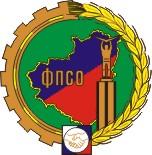 ЧАСТНОЕ УЧРЕЖДЕНИЕ ФЕДЕРАЦИИ  ПРОФСОЮЗОВ САМАРСКОЙ ОБЛАСТИ САМАРСКИЙ ИНСТИТУТ ПРОФСОЮЗНОГО ДВИЖЕНИЯ     443099, г. Самара, ул. Куйбышева, 90, т. 332-06-03, т/ф. 332-57-38, е-mail: ucp_samara@mail.ru№п/пНаименование разделов и дисциплинВсегочасовВ  том числеВ  том числеВ  том числеФорма контроля знаний№п/пНаименование разделов и дисциплинВсегочасовЛекцииПрактич. занятияСамост. работаФорма контроля знаний1.Основы рыночной экономики221228Собеседование2.Теория бухгалтерского учета221228Собеседование3.Бухгалтерский учет на предприятии с различными формами собственности221228Зачет4.Анализ хозяйственной деятельности221228Собеседование5.Налогообложение402488Зачет6.Компьютерное обеспечение бухгалтерского учета601248-Зачет7.Производственная практика608.Экзамен 8Итого:256846440